		Warszawa, 28 grudnia 2023 r.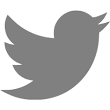 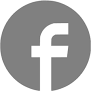 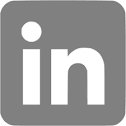 #Budimex #Czechy #PolderBudimex z pierwszym kontraktem w Czechach – generalny wykonawca wybuduje polder KutřinBudimex wybuduje polder w czeskim Kutřinie. W ramach podpisanej w dniu 21 grudnia br. umowy na sumę 113 mln zł powstanie zapora o długości 146 metrów. Kontrakt przewiduje także rewitalizację rzeki na długości 
2 kilometrów. Prace potrwają 39 miesięcy łącznie z miesiącami zimowymi. To pierwsza realizacja polskiego generalnego wykonawcy w Czechach, który jest obecny na tym rynku od dwóch lat.– Podpisanie pierwszego w Czechach kontraktu to ważny element, realizowanej przez nas w ostatnich latach strategii zwiększenia obecności na rynkach państw ościennych. Zaufanie, jakim obdarzył nas nasz południowy sąsiad jest bezpośrednim następstwem realizowanych przez Budimex z sukcesem projektów w Niemczech oraz na Słowacji – mówi Artur Popko, Prezes Zarządu Budimeksu. Głównym elementem kontraktu jest budowa suchego zbiornika retencyjnego 
w miejscowości Kutřín. Obiekt stanowi część ochrony przeciwpowodziowej 
wsi położonych poniżej zbiegu rzek Krounka i Novohradka. Wybudowana przez Budimex zapora będzie miała 146 metrów długości, a jej maksymalna wysokość nad poziomem terenu wyniesie 17,80 metra. Konstrukcja będzie miała szerokość 5,67 metra w koronie, na której powstanie utwardzona droga.  Objętość retencyjna obiektu 
to 3,6 mln m3, a obszar zalanego terenu przy pełnej objętości retencyjnej: 67,5 ha.- Bierzemy udział w wielu przetargach na rynku czeskim. W ciągu dwóch lat złożyliśmy trzydzieści dwie oferty na ponad 65 miliardów koron. Stale poznajemy rynek czeski i uczymy się go, nawiązujemy kontakty z lokalnymi przedsiębiorcami i potencjalnymi podwykonawcami. Wszystko idzie zgodnie z założoną strategią rozwoju na rynkach zagranicznych – mówi Adam Barszczyński, Dyrektor Rejonu w czeskim oddziale Budimeksu.  Uczymy się cały czas rynku czeskiego, nawiązujemy kontakty z lokalnymi przedsiębiorcami i potencjalnymi podwykonawcami. Szukamy nowych pracowników i kształcimy własnych, którzy uczą się języka czeskiego i zdobywają tutejsze uprawnienia budowlane – dodaje Adam Barszczyński.W ostatnim czasie Budimex znacząco przyspieszył ekspansję na rynki zagraniczne. Firma od wielu lat obecna jest m.in. w Niemczech oraz na Słowacji, gdzie buduje ważne skrzyżowanie autostrad D1 i D4. Budimex złożył najniższe oferty i znajduje się na pierwszym miejscu w dwóch przetargach: na wykonanie odcinka autostrady 
z Džbánova do Litomyšla w Czechach oraz D11 Trutnov do granicy z Polską o długości 21 kilomerów. W grudniu Budimex podpisał także pierwszy kontrakt na Łotwie - na budowę linii kolejowej Rail Baltica. W ramach wartego 3,7 mld euro kontraktu zwycięskie konsorcjum ERB RAIL, w skład którego wchodzą: francuski Eiffage Génie Civil, polski Budimex i włoski Rizzani de Eccher, zbuduje 230-kilometrową kolej dużych prędkości. Celem zadania jest włączenie krajów bałtyckich do europejskiej sieci kolejowej poprzez stworzenie połączenia między Tallinem a Warszawą. Zwiększenie obecności na rykach europejskich przekłada się na dobrą kondycję finansową spółki.Budimex ma bogate doświadczenie w realizacji inwestycji hydrotechnicznych. Jako generalny wykonawca przebudował, między innymi: porty w Świnoujściu i w Szczecinie, Kanał Płonie przy Martwej Wiśle w Gdańsku czy Zbiornik Wodny Rydzyna. Firma zrealizowała także modernizację portów w Gdańsku i poprawę dostępu do portów w Gdyni i w Świnoujściu. W grudniu br. firma zakończyła prace przebudowy jednej z najważniejszych inwestycji przeciwpowodziowych na Opolszczyźnie. Polder Żelazna to ponad 11 km wałów, które chronią przed zalaniem m.in. Opole. BUDIMEX SA jest spółką z ponad pięćdziesięcioletnią tradycją, która ma znaczący udział w rozwoju gospodarczym Polski. Naszą pracą podnosimy jakość życia milionów Polaków. W okresie 50 lat istnienia firmy zrealizowaliśmy tysiące nowoczesnych inwestycji infrastrukturalnych, kubaturowych i przemysłowych. Kultura innowacyjności, doskonalenie i kierowanie się zasadami zrównoważonego rozwoju pozwoliły nam zdobyć pozycję lidera polskiego rynku budowlanego. Jesteśmy obecni nie tylko na rynku polskim, ale też zagranicznym. Stopniowo zwiększamy swoje zaangażowanie w sektorze facility management (obsługa nieruchomości i obiektów infrastruktury) oraz gospodarki odpadami. Od 1995 roku nasza spółka notowana jest na warszawskiej GPW, a od roku 2011 wchodzi w skład indeksu najbardziej odpowiedzialnych spółek giełdowych. Jej inwestorem strategicznym jest hiszpańska firma o globalnym zasięgu – Ferrovial. W skład grupy wchodzą: Mostostal Kraków oraz FBSerwis.Jesteśmy jednym z sygnatariuszy Porozumienia dla Bezpieczeństwa w Budownictwie – inicjatywy utworzonej w 2010 r., zrzeszającej największych generalnych wykonawców w Polsce w celu podniesienia poziomu bezpieczeństwa pracy w branży budowlanej.Więcej informacji jest dostępnych na www.budimex.plKontakt: Michał Wrzosek Rzecznik Prasowytel. (22) 62 36 164, 512 478 522, michal.wrzosek@budimex.plwww.media.budimex.pl